Администрация Дзержинского района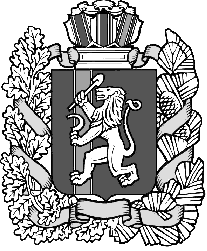 Красноярского краяПОСТАНОВЛЕНИЕс.Дзержинское30.06.2017										№ 354-пО внесении изменений в постановление администрации Дзержинского района от 18.10.2013 № 978-п «Об утверждении муниципальной программы «Развитие субъектов малого и среднего предпринимательства и инвестиционного климата в Дзержинском районе» на 2014-2016 годы»В соответствии со ст.179 Бюджетного кодекса РФ, в целях усиления контроля за соблюдением условий предоставления и использования бюджетных средств, руководствуясь ст. 19 Устава района, ПОСТАНОВЛЯЮ:1. Внести в постановление администрации Дзержинского района от 18.10.2013 № 978-п «Об утверждении муниципальной программы «Развитие субъектов малого и среднего предпринимательства и инвестиционного климата в Дзержинском районе» на 2014-2016 годы» следующие изменения: 1.1. Раздел 3. «Механизм реализации муниципальной программы «Развитие субъектов малого и среднего предпринимательства и инвестиционного климата в Дзержинском районе» на 2014-2016 годы» дополнить абзацем 12 следующего содержания:«В случае необходимости отдел экономики и труда администрации Дзержинского района имеет право осуществить выездную проверку к заявителю на получение субсидии на возмещение части затрат с целью установления достоверности данных, указанных в документах, представленных на получение муниципальной поддержки.Результаты проверки оформляются актом согласно приложению № 5 и подписываются начальником отдела и специалистом отдела.Информация, отраженная в акте, учитывается при вынесении решения о предоставлении (отказе в предоставлении) муниципальной поддержки.»Приложение № 5к муниципальной программе «Развитиесубъектов малого и среднего предпринимательства иинвестиционного климата в Дзержинском районе» на 2014-2019 ____________________________                                             «__» _____________ 20__ г.           (место составления акта)                                                                           (дата составления акта)                                                 ____________________                                                  (время составления акта)АКТ ПРОВЕРКИ         _______________________________________________________(наименование заявителя)N ___________«__» _____________ 20__ г. по адресу: ____________________________________________                                                                                (место проведения проверки)    Была проведена проверка с целью осуществления контроля в отношении: _____________________________________________________________________________Ф.И.О. индивидуального предпринимателя, крестьянского (фермерского) хозяйства, учредителя (соучредителя) юридического лица, наименование юридического лица претендующего на получение субсидии ___________________________________________ __________________________________________________________________(наименование субсидии)в сумме _____________________________ (рублей).    Лицо(а), проводившее проверку:____________________________________________________________________________________________________________________________________(фамилия, имя, отчество, должность должностного лица (должностных лиц), проводившего проверку)   При проведении проверки присутствовали: ______________________________________________________________________________________________________________________________________________________________________________________________________(фамилия, имя, отчество, должность руководителя, иного должностного лица (должностных лиц) или уполномоченного представителя юридического лица, уполномоченного представителя индивидуального предпринимателя)    Результаты проверки: Место осуществления предпринимательской деятельности  юридическим лицом, индивидуальным предпринимателем, крестьянским (фермерским) хозяйством:___________________________________________________________________ _______________________________________________________________________________________________________________________________________________(юридический/ фактический  адрес, контактные телефоны)2. Приобретенная  продукция /есть в наличии и используется по назначению/ есть в наличии и не используется по назначению/ нет в наличии (нужное подчеркнуть).   Прилагаемые документы (в случае необходимости):_______________________________________________________________________________________________________________________________________________________________________________________________________________________________________Подписи лиц, проводивших проверку: ________________________________                                                                                                      ________________________________С  актом  проверки  ознакомлен(а), акт со всеми приложениями получил(а):______________________________________________________________(фамилия, имя, отчество, должность руководителя, иного должностного лица или уполномоченного представителя юридического лица, индивидуального предпринимателя, его уполномоченного представителя)                                                 "__" _____________ 20__ г.                                                                                               ___________________                                                                                                                            (подпись)Акт составлен в двух экземплярах - по одному экземпляру для каждой стороны.приложение 5  к муниципальной программе «Развитие субъектов малого и среднего предпринимательства и инвестиционного климата в Дзержинском районе» на 2014-2019  считать приложением 6;приложение 6 к муниципальной программе «Развитие субъектов малого и среднего предпринимательства и инвестиционного климата в Дзержинском районе» на 2014-2019  считать приложением 7; приложение 7 к муниципальной программе «Развитие субъектов малого и среднего предпринимательства и инвестиционного климата в Дзержинском районе» на 2014-2019  считать приложением 8; приложение 8 к муниципальной программе «Развитие субъектов малого и среднего предпринимательства и инвестиционного климата в Дзержинском районе» на 2014-2019  считать приложением 9; приложение 9 к муниципальной программе «Развитие субъектов малого и среднего предпринимательства и инвестиционного климата в Дзержинском районе» на 2014-2019  считать приложением 10; приложение 10 к муниципальной программе «Развитие субъектов малого и среднего предпринимательства и инвестиционного климата в Дзержинском районе» на 2014-2019  считать приложением 11; приложение 11 к муниципальной программе «Развитие субъектов малого и среднего предпринимательства и инвестиционного климата в Дзержинском районе» на 2014-2019  считать приложением 12; приложение 12 к муниципальной программе «Развитие субъектов малого и среднего предпринимательства и инвестиционного климата в Дзержинском районе» на 2014-2019  считать приложением 13; приложение 13 к муниципальной программе «Развитие субъектов малого и среднего предпринимательства и инвестиционного климата в Дзержинском районе» на 2014-2019  считать приложением 14. 2. Опубликовать настоящее постановление на официальном сайте администрации Дзержинского района в сети Интернет, в районной газете «Дзержинец».3. Контроль, за исполнением постановления оставляю за собой.4. Постановление вступает в силу в день, следующий за днем его официального опубликования.Глава района								Д.Н. Ашаев